Сроки проведения: 19 - 21 апреля 2022 годаМесто проведения: Свердловская область, город Екатеринбург, ул. Белинского, 163         Название организации: ГБОУ СО «ЦПМСС «Эхо»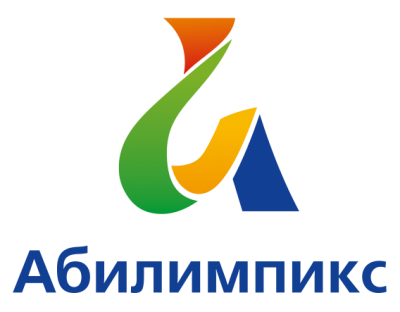 ПРОГРАММА ПРОВЕДЕНИЯ ЧЕМПИОНАТА СВЕРДЛОВСКОЙ ОБЛАСТИ «АБИЛИМПИКС» - 2022 ПО КОМПЕТЕНЦИИ «Резьба по дереву» КАТЕГОРИЯ УЧАСТНИКОВ  школьники 1 день – 19 апреля 2022 года1 день – 19 апреля 2022 года1 день – 19 апреля 2022 годаВремяМероприятиеМесто проведения9.00-9.30Прибытие участников, гостей, организаторов. Регистрация. Фотосессия.город Екатеринбург, 
ул. Белинского,  д. 1639.30-10.00Церемония открытия.Конкурсная площадкагород Екатеринбург, 
ул. Белинского,  д. 16310.00-10.30Размещение участников по рабочим местам, адаптация на рабочих местах, инструктаж по технике безопасностиКонкурсная площадкагород Екатеринбург, 
ул. Белинского,  д. 16310.30-11.30Выполнение конкурсного заданияКонкурсная площадка город Екатеринбург, 
ул. Белинского,  д. 16311.30 – 11.40Технологический перерыв(проветривание помещения, замена средств индивидуальной защиты (СИЗ) согласно действующим санитарным нормам)Конкурсная площадка11.40-12.40Выполнение конкурсного заданияКонкурсная площадка город Екатеринбург, 
ул. Белинского,  д. 16312.40 – 13.10ОбедСтоловая 12.40 – 13.10Технологический перерыв (влажная уборка, проветривание помещения, замена средств индивидуальной защиты (СИЗ) согласно действующим санитарным нормам)Конкурсная площадка13.10-14.10Выполнение конкурсного заданияКонкурсная площадка город Екатеринбург, 
ул. Белинского,  д. 16314.10 – 14.20Технологический перерыв (проветривание помещения, замена средств индивидуальной защиты (СИЗ) согласно действующим санитарным нормам)Конкурсная площадка14.20-15.20Выполнение конкурсного заданияКонкурсная площадка город Екатеринбург, 
ул. Белинского,  д. 16315.20-15.30Технологический перерыв (проветривание помещения, замена средств индивидуальной защиты (СИЗ) согласно действующим санитарным нормам)Конкурсная площадка15.20-15.30Полдник Столовая15.30 –16.30Рабочее заседание экспертов, подведение итогов .Конкурсная площадка15.30 –16.30Мероприятия профориентационной частиЭкскурсия город Екатеринбург, 
ул. Белинского,  д. 16316.30 – 17.00Демонстрация видеоролика церемонии  закрытия Чемпионата. Награждение  участников. Конкурсная площадкагород Екатеринбург, 
ул. Белинского,  д. 16317.00Отъезд участников, гостей, организаторов2 день – 20 апреля 2022 года2 день – 20 апреля 2022 года2 день – 20 апреля 2022 годаВремяМероприятиеМесто проведения11.00 - 14.300Мероприятия профориентационной частиМастер-классы Онлайн экскурсии  город Екатеринбург, 
ул. Белинского,  д. 1633 день – 21 апреля 2022 года3 день – 21 апреля 2022 года3 день – 21 апреля 2022 годаВремяМероприятиеМесто проведения15.00-16.00Мероприятия культурной части.Выставка детского творчества ГБОУ СО «ЦПМСС «Эхо»Концертная программа (онлайн)город Екатеринбург, 
ул. Белинского,  д. 16316.00 - 17.00Церемония закрытия Чемпионата Свердловской области «Абилимпикс», онлайн трансляция из студии «Дворца молодёжи»Подключение к онлайн трансляциигород Екатеринбург, 
ул. Белинского,  д. 163или с площадки направляющей стороны17.00Отъезд участников, гостей, организаторов